College of Engineering & Technology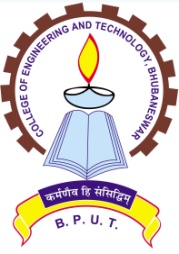 (A constituent college of Biju Patnaik University of Technology, Orissa)Techno Campus, Ghatikia,Mahalaxmi Vihar, Bhubaneswar -751029____________________________________________________________________________________No. 2911 /CET								Date: - 24 /08 /2017OFFICE ORDERThe following 12 students are provisionally allotted accommodation in Ladies Hostel KCHR inside the campus. They should come with two demand drafts amounting to(a) Rs.5330/- as Hostel Development Fee in favour of The Principal, CET, payable at Bhubaneswar and (b) Rs.10, 500/- as Mess Advance & Mess Development Fees in favour of the Superintendent, KCHR CET, payable at BhubaneswarThey are required to occupy the hostel latest by 31st August, 2017, 5 PM, after which their seat in the ladies hostel will be forfeited and no further claim will be entertained. Also they are required to deposit the Xerox copies of Bank Challans for college admission along with two Demand Drafts amounting to Rs. 5330/- and 10,500/- as above. For more clarification, please contact the following officials of the KCHR, Ladies’ Hostel.Sd/-       PRINCIPALPROVISIONAL ALLOTMENT IN KALPANA CHAWLA HALL OF RESIDENCE, CET CAMPUSFOR THE SESSION 2017-18 (NEW ENTRANTS)Sl.No.Name of the StaffPhone No.1)Mrs. A.Dastidar, Warden98612302242)Mrs. M. Srivalli, Superintendent, KCHR96688667443)Ms. J. Hansdah, Assistant Superintendent,  KCHR88755007784)Mrs. R. Dalai, Assistant Superintendent,  KCHR94375856435)Mr. Pradeep Kumar Nayak, Hostel Clerk, KCHR9853949758SR NOBRANCHNAME OF STUDENTCATEGORYALL INDIA RANK1Textile Engineering (LE)SUJATA CHANDAGE(C),M46702Bio Technology(SSC)SRADHANJALI BEHERASC(W),F4967263Textile EngineeringSIMRAN AKHTARGE(W),F3307064Textile EngineeringCHAITALI DASGE(W),F3343235Textile EngineeringPRITI SAHOOGE(W),F3374516B. PLANPRAGATI PANDAGE(W),F3459817Textile EngineeringNAIMA SAMEEGE(W),F3463058Textile EngineeringSUMITRA SWAINGC(W),F3558879B. PLANSHILPA RANAGE(W),F40137710Information TechnologySWATI PATRAES(W),F40848411B. PLANGAYATRI PANDAGE(W),F41057312Textile EngineeringAKANKSHAYA PANDAGE(W),F422228